PENURUNAN KADAR KAFEIN KOPI VARIETAS ARABIKA DENGAN KONSENTRASI KOJI dan LAMA FERMENTASI TUGAS AKHIR Diajukan Untuk Memenuhi Salah Satu Syarat Sarjana Teknik Jurusan Teknologi Pangan Disusun Oleh:Ryan.Riansyah10.30.20034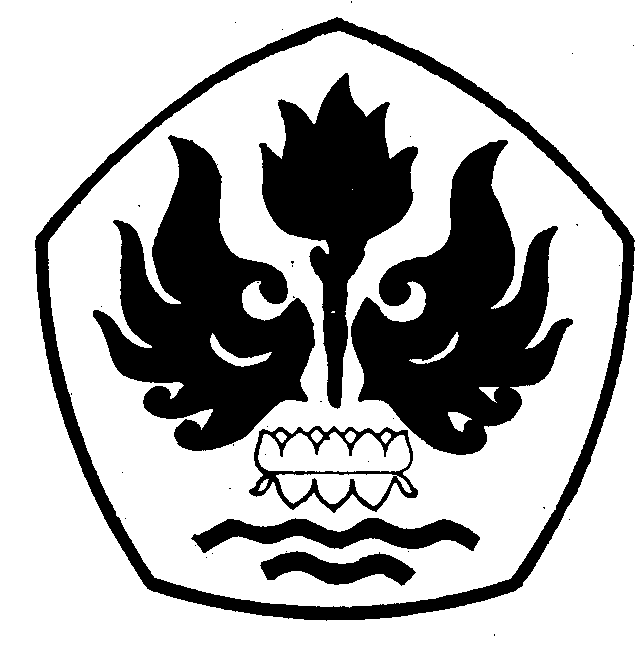 JURUSAN TEKNOLOGI PANGANFAKULTAS TEKNIKUNIVERSITAS PASUNDANBANDUNG2016